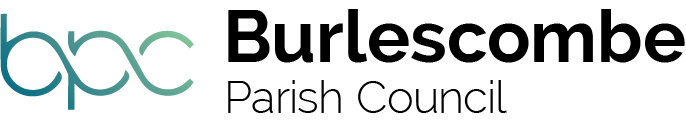 To Members of Burlescombe Parish CouncilYou are hereby summoned to attend the Full Council Meeting on Monday 6th June 2022 at 7.00pm in the Community Hall, Burlescombe.Members of the public are most welcome to attend and raise any issues or sit in the meeting.BUSINESS TODAY AT COMMUNITY HALL BURLESCOMBEMonday 6 June 2022 Agenda of Burlescombe Parish Council19:00OPENING REMARKS1PRESENT AND APOLOGIES1.1Present1.2Apologies2DECLARATION OF INTERESTS3MINUTES OF PREVIOUS MEETING AND MATTERS ARISING3.1Precept- Advanced planning 4DISTRIBUTED DEMOCRACY4.1Consultations4.1.1Report of Consultations Sought4.1.2Report of Consultations to be Sought4.2Petitions4.2.1Report of Petitions Received4.3Grants4.3.1Report of Grant Applications Received4.4Questions to the Chairman4.4.1Questions to the Chairman Received5COMMITTEE FOR BUSINESS AND INNOVATION (CBI)6COMMITTEE FOR DEVELOPMENT, PLANNING AND TRANSPORTATION (CDPT)6.1Planning6.1.1Report of New Applications 6.1.1.122/00926/FULL Erection of changing facility unit Location: Moto Hospitality Ltd M5 Junction 27 Services Sampford Peverell6.2Reports of Decisions on Applications6.3Transportation6.3.1Report of Repairs to be Addressed6.3.2Report of Repairs Addressed7FINANCE, AUDIT AND RISK COMMITTEE (FARC)8PUBLIC RIGHTS OF WAY (PROW)9GRAND WESTERN CANAL JOINT ADVISORY COMMITTEE (JAC)10QUARRY LIAISON COMMITTEE11CLERK’S REPORT11.1Report of Expenditure to be Approved11.1.1Invoice for Jubilee bunting £38.9711.1.2Clerk Salary June £393.3811.2Report of Expenditure Approved11.3Audit paperwork1221.112.213CORRESPONDENCEConsultation letter from The Valley PartnershipEmail regarding litter pickMATTERS BROUGHT FORWARD FOR INFORMATION OR FUTURE AGENDAUntil 21.00CLOSING REMARKSFUTURE BUSINESSDate and Time of Next Meeting:	4 July 2022, 19:00Venue of Next Meeting:		URC Hall WestleighSue JarvisParish Clerk